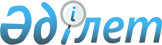 Об определении мест для размещения агитационных печатных материалов и предоставления помещений для проведения встреч с избирателями для всех кандидатов в Президенты Республики Казахстан на территории Тайыншинского района Северо-Казахстанской области
					
			Утративший силу
			
			
		
					Постановление акимата Тайыншинского района Северо-Казахстанской области от 6 мая 2019 года № 165. Зарегистрировано Департаментом юстиции Северо-Казахстанской области 6 мая 2019 года № 5400. Утратило силу постановлением акимата Тайыншинского района Северо-Казахстанской области от 14 июля 2021 года № 268 (вводится в действие со дня его первого официального опубликования)
      Сноска. Утратило силу постановлением акимата Тайыншинского района Северо-Казахстанской области от 14.07.2021 № 268 (вводится в действие со дня его первого официального опубликования).
      В соответствии с пунктами 4, 6 статьи 28 Конституционного закона Республики Казахстан от 28 сентября 1995 года "О выборах в Республике Казахстан", акимат Тайыншинского района Северо-Казахстанской области ПОСТАНОВЛЯЕТ:
      1. Определить для всех кандидатов в Президенты Республики Казахстан места для размещения агитационных печатных материалов на территории Тайыншинского района Северо – Казахстанской области, согласно приложению 1 к настоящему постановлению.
      2. Предоставить на договорной основе помещения для проведения встреч с избирателями всем кандидатам в Президенты Республики Казахстан на территории Тайыншинского района Северо-Казахстанской области, согласно приложению 2 к настоящему постановлению.
      3. Коммунальному государственному учреждению "Аппарат акима Тайыншинского района Северо - Казахстанской области" в установленном законодательством Республики Казахстан порядке обеспечить государственную регистрацию настоящего постановления в Департаменте юстиции Северо - Казахстанской области;
      4. Контроль за исполнением настоящего постановления возложить на руководителя аппарата акима Тайыншинского района Северо - Казахстанской области.
      5. Настоящее постановление вводится в действие по истечении десяти календарных дней после дня его первого официального опубликования.
       "СОГЛАСОВАНО"
      Председатель
      Тайыншинской районной
      избирательной комиссии
      Северо-Казахстанской области
      Республики Казахстан
      "__" мая 2019 года
      _____________К. Еслямова Места для размещения агитационных печатных материалов для всех кандидатов в Президенты Республики Казахстан на территории Тайыншинского района Северо-Казахстанской области Помещения для проведения встреч с избирателями всеми кандидатами в Президенты Республики Казахстан на территории Тайыншинского района Северо-Казахстанской области
					© 2012. РГП на ПХВ «Институт законодательства и правовой информации Республики Казахстан» Министерства юстиции Республики Казахстан
				
      Аким района 

И. Турков
Приложение 1 к постановлению акимата Тайыншинского района Северо-Казахстанской области от "06" мая 2019 года № 165
№ п/п
Наименование населенного пункта
Места для размещения агитационных материалов
1.
город Тайынша
Территория прилегающая к центральной площади, территория, прилегающая к зданию государственного коммунального казенного предприятия "Районный дом культуры" Тайыншинского района Северо-Казахстанской области 
Абайский сельский округ
Абайский сельский округ
Абайский сельский округ
2.
село Карагаш
Территория, прилегающая к зданию офиса товарищества с ограниченной ответственностью "Астык-STEM" (по согласованию)
3.
село Калиновка
Территория, прилегающая к зданию коммунального государственного учреждения "Калиновская основная школа" акимата Тайыншинского района Северо-Казахстанской области Министерства образования и науки Республики Казахстан
4.
село Константиновка
Территория, прилегающая к зданию коммунального государственного учреждения "Константиновская основная школа" акимата Тайыншинского района Северо-Казахстанской области Министерства образования и науки Республики Казахстан
Алаботинский сельский округ
Алаботинский сельский округ
Алаботинский сельский округ
5.
село Аккудук
Территория, прилегающая к зданию офиса товарищества с ограниченной ответственностью "Племзавод Алабота" (по согласованию)
Амандыкский сельский округ
Амандыкский сельский округ
Амандыкский сельский округ
6.
село Амандык
Территория, прилегающая к зданию коммунального государственного учреждения "Амандыкская средняя школа" акимата Тайыншинского района Северо-Казахстанской области Министерства образования и науки Республики Казахстан
7.
село Ильичевка
Территория, прилегающая к зданию коммунального государственного учреждения "Ильичевская средняя школа" акимата Тайыншинского района Северо-Казахстанской области Министерства образования и науки Республики Казахстан 
8.
село Аймак
Территория, прилегающая к зданию коммунального государственного учреждения "Аймакская основная школа" акимата Тайыншинского района Северо-Казахстанской области Министерства образования и науки Республики Казахстан
Большеизюмовский сельский округ
Большеизюмовский сельский округ
Большеизюмовский сельский округ
09.
село Большой Изюм
Территория, прилегающая к зданию офиса товарищества с ограниченной ответственностью "Агро Хлеб" (по согласованию)
10.
село Ново-Приречное
Территория, прилегающая к зданию коммунального государственного учреждения "Новоприреченская основная школа" акимата Тайыншинского района Северо-Казахстанской области Министерства образования и науки Республики Казахстан
Донецкий сельский округ
Донецкий сельский округ
Донецкий сельский округ
11.
село Донецкое
Территория, прилегающая к зданию коммунального государственного учреждения "Донецкая средняя школа" акимата Тайыншинского района Северо-Казахстанской области Министерства образования и науки Республики Казахстан 
12.
село Белоярка
Территория, прилегающая к зданию медицинского пункта коммунального государственного предприятия на праве хозяйственного ведения "Тайыншинская центральная районная больница" акимата Северо-Казахстанской области Управления здравоохранения Северо-Казахстанской области (по согласованию)
13.
село Подольское
Территория, прилегающая к зданию коммунального государственного учреждения "Подольская средняя школа" акимата Тайыншинского района Северо-Казахстанской области Министерства образования и науки Республики Казахстан
14.
село Краснокиевка
Территория, прилегающая к зданию коммунального государственного учреждения "Краснокиевкая средняя школа" акимата Тайыншинского района Северо-Казахстанской области Министерства образования и науки Республики Казахстан
15.
село Озерное
Территория, прилегающая к зданию коммунального государственного учреждения "Озерная начальная школа" акимата Тайыншинского района Северо-Казахстанской области Министерства образования и науки Республики Казахстан
Драгомировский сельский округ
Драгомировский сельский округ
Драгомировский сельский округ
16.
село Драгомировка
Территория, прилегающая к зданию центра досуга "Жастар" товарищества с ограниченной ответственностью "Жаркуль" (по согласованию)
17.
село Обуховка
Территория, прилегающая к зданию коммунального государственного учреждения "Обуховская основная школа" акимата Тайыншинского района Северо-Казахстанской области Министерства образования и науки Республики Казахстан
18.
село Ивангород
Территория, прилегающая к зданию магазина "Рассвет" (по согласованию)
19.
село Любимовка
Территория, прилегающая к зданию коммунального государственного учреждения "Любимовская основная школа" акимата Тайыншинского района Северо-Казахстанской области Министерства образования и науки Республики Казахстан
Зеленогайский сельский округ
Зеленогайский сельский округ
Зеленогайский сельский округ
20.
село Зеленый Гай
Территория, прилегающая к зданию Дома культуры товарищества с ограниченной ответственностью "Тайынша-Астык" (по согласованию)
21.
село Новогречановка
Территория, прилегающая к зданию офиса товарищества с ограниченной ответственностью "Новый труд" (по согласованию)
Келлеровский сельский округ
Келлеровский сельский округ
Келлеровский сельский округ
22.
село Келлеровка
Территория, прилегающая к зданию дома культуры государственного учреждения "Аппарат акима Келлеровского сельского округа Тайыншинского района Северо-Казахстанской области" 
23.
село Кременчуг
Территория, прилегающая к зданию коммунального государственного учреждения "Кременчугская начальная школа" акимата Тайыншинского района Северо-Казахстанской области Министерства образования и науки Республики Казахстан
Кировский сельский округ
Кировский сельский округ
Кировский сельский округ
24.
село Кирово
Территория, прилегающая к зданию сельского клуба коммунального государственного учреждения "Аппарат акима Кировского сельского округа Тайыншинского района Северо-Казахстанской области"
25.
село Агроном
Территория, прилегающая к зданию офиса товарищества с ограниченной ответственностью "Агроном Тайынша" (по согласованию)
26.
село Ильич
Территория, прилегающая к зданию офиса товарищества с ограниченной ответственностью "Ильич-Тайынша" (по согласованию)
Краснополянский сельский округ
Краснополянский сельский округ
Краснополянский сельский округ
27.
село Красная Поляна
Территория, прилегающая к зданию офиса товарищества с ограниченной ответственностью "Краснополянское" (по согласованию)
28.
село Озерное
Территория, прилегающая к зданию офиса товарищества с ограниченной ответственностью "Озерки" (по согласованию)
29.
село Краснодольск
Территория, прилегающая к зданию коммунального государственного учреждения "Краснодольская основная школа" акимата Тайыншинского района Северо-Казахстанской области Министерства образования и науки Республики Казахстан
30.
село Южное
Территория, прилегающая к зданию медицинского пункта коммунального государственного предприятия на праве хозяйственного ведения "Тайыншинская центральная районная больница" акимата Северо-Казахстанской области Управления здравоохранения Северо-Казахстанской области (по согласованию)
Летовочный сельский округ
Летовочный сельский округ
Летовочный сельский округ
31.
село Летовочное
Территория, прилегающая к зданию коммунального государственного учреждения "Летовочная средняя школа" акимата Тайыншинского района Северо-Казахстанской области Министерства образования и науки Республики Казахстан
32.
село Подлесное
Территория, прилегающая к зданию коммунального государственного учреждения "Подлесная основная школа" акимата Тайыншинского района Северо-Казахстанской области Министерства образования и науки Республики Казахстан
33.
село Горькое
Территория, прилегающая к зданию коммунального государственного учреждения "Горьковская средняя школа" акимата Тайыншинского района Северо-Казахстанской области Министерства образования и науки Республики Казахстан
34.
село Краснокаменка
Территория, прилегающая к зданию коммунального государственного учреждения "Краснокаменская основная школа" акимата Тайыншинского района Северо-Казахстанской области Министерства образования и науки Республики Казахстан
35.
село Талап
Территория, прилегающая к зданию коммунального государственного учреждения "Талапская основная школа" акимата Тайыншинского района Северо-Казахстанской области Министерства образования и науки Республики Казахстан
36.
село Мадениет
Территория, прилегающая к зданию коммунального государственного учреждения "Мадениетская основная школа" акимата Тайыншинского района Северо-Казахстанской области Министерства образования и науки Республики Казахстан
Мироновский сельский округ
Мироновский сельский округ
Мироновский сельский округ
37.
село Мироновка
Территория, прилегающая к зданию коммунального государственного учреждения "Мироновская средняя школа" акимата Тайыншинского района Северо-Казахстанской области Министерства образования и науки Республики Казахстан
38.
село Виноградовка
Территория, прилегающая к зданию сельской библиотеки 
39.
село Заречное
Территория, прилегающая к зданию коммунального государственного учреждения "Зареченская начальная школа" акимата Тайыншинского района Северо-Казахстанской области Министерства образования и науки Республики Казахстан
Рощинский сельский округ
Рощинский сельский округ
Рощинский сельский округ
40.
село Рощинское
Территория, прилегающая к зданию магазина "Береке" (по согласованию)
41.
село Макашевка
Территория, прилегающая к зданию офиса товарищества с ограниченной ответственностью "Асар" (по согласованию)
42.
село Октябрьское
Территория, прилегающая к зданию магазина "Ласточка" (по согласованию)
43.
село Димитровка
Территория, прилегающая к зданию бывшей школы коммунального государственного учреждения "Димитровская основная школа" акимата Тайыншинского района Северо-Казахстанской области Министерства образования и науки Республики Казахстан
Тендыкский сельский округ
Тендыкский сельский округ
Тендыкский сельский округ
44
село Тендык
Территория, прилегающая к зданию коммунального государственного учреждения "Тендыкская средняя школа" акимата Тайыншинского района Северо-Казахстанской области Министерства образования и науки Республики Казахстан
45.
село Кантемировец
Территория, прилегающая к зданию коммунального государственного учреждения "Кантемировская начальная школа" акимата Тайыншинского района Северо-Казахстанской области Министерства образования и науки Республики Казахстан
46.
село Котовское
Территория, прилегающая к зданию магазина индивидуального предпринимателя Хлопко В.И. (по согласованию)
Тихоокеанский сельский округ
Тихоокеанский сельский округ
Тихоокеанский сельский округ
47.
село Тихоокеанское 
Территория, прилегающая к зданию коммунального государственного учреждения "Тихоокеанская средняя школа" акимата Тайыншинского района Северо-Казахстанской области Министерства образования и науки Республики Казахстан
48.
село Шункырколь
Территория, прилегающая к зданию коммунального государственного учреждения "Севастопольская основная школа" акимата Тайыншинского района Северо-Казахстанской области Министерства образования и науки Республики Казахстан
Чермошнянский сельский округ
Чермошнянский сельский округ
Чермошнянский сельский округ
49.
село Чермошнянка
Территория, прилегающая к зданию коммунального государственного учреждения "Чермошнянская средняя школа" акимата Тайыншинского района Северо-Казахстанской области Министерства образования и науки Республики Казахстан
50.
село Бахмут
Территория, прилегающая к зданию магазина "Наташа" (по согласованию)
51.
село Многоцветное
Территория, прилегающая к зданию коммунального государственного учреждения "Многоцветенская основная школа" акимата Тайыншинского района Северо-Казахстанской области Министерства образования и науки Республики Казахстан
52.
село Ново-Ивановка
Территория, прилегающая к зданию коммунального государственного учреждения "Новоивановская начальная школа" акимата Тайыншинского района Северо-Казахстанской области Министерства образования и науки Республики Казахстан
53.
село Леонидовка
Территория, прилегающая к зданию дома культуры государственного учреждения "Аппарат акима Чермошнянского сельского округа Тайыншинского района Северо-Казахстанской области"
Чкаловский сельский округ
Чкаловский сельский округ
Чкаловский сельский округ
54.
село Чкалово
Территория, прилегающая к зданию коммунального государственного учреждения "Чкаловская средняя школа № 1" акимата Тайыншинского района Северо-Казахстанской области Министерства образования и науки Республики Казахстан
55.
село Петровка
Территория, прилегающая к зданию коммунального государственного учреждения "Петровская средняя школа" акимата Тайыншинского района Северо-Казахстанской области Министерства образования и науки Республики Казахстан
Яснополянский сельский округ 
Яснополянский сельский округ 
Яснополянский сельский округ 
56.
село Ясная Поляна
Территория, прилегающая к зданию магазина "1000 мелочей" (по согласованию)
57.
село Вишневка
Территория, прилегающая к зданию офиса товарищества с ограниченной ответственностью "Вишневское" (по согласованию)
58.
село Новодворовка
Территория, прилегающая к зданию коммунального государственного учреждения "Новодворовская основная школа" акимата Тайыншинского района Северо-Казахстанской области Министерства образования и науки Республики Казахстан
59.
село Дашка-Николаевка
Территория, прилегающая к зданию офиса товарищества с ограниченной ответственностью "Дашка- Николаевка СК" (по согласованию)Приложение 2 к постановлению акимата Тайыншинского района Северо-Казахстанской области от "06" мая 2019 года № 165
№ п/п
Наименование населенного пункта
Места для проведения встреч 
1.
город Тайынша
Дом культуры государственного коммунального казенного предприятия "Районный дом культуры" Тайыншинского района Северо-Казахстанской области 
2.
село Карагаш
Актовый зал школы коммунального государственного учреждения "Карагашская средняя школа" акимата Тайыншинского района Северо-Казахстанской области Министерства образования и науки Республики Казахстан
3.
село Аккудук
Актовый зал школы коммунального государственного учреждения "Алаботинская средняя школа" акимата Тайыншинского района Северо-Казахстанской области Министерства образования и науки Республики Казахстан
4.
село Амандык
Актовый зал школы коммунального государственного учреждения "Амандыкская средняя школа" акимата Тайыншинского района Северо-Казахстанской области Министерства образования и науки Республики Казахстан
5.
село Большой Изюм
Актовый зал школы коммунального государственного учреждения "Большеизюмовская средняя школа" акимата Тайыншинского района Северо-Казахстанской области Министерства образования и науки Республики Казахстан
6.
село Донецкое
Актовый зал школы коммунального государственного учреждения "Донецкая средняя школа" акимата Тайыншинского района Северо-Казахстанской области Министерства образования и науки Республики Казахстан
7.
село Драгомировка
Центр досуга "Жастар" товарищества с ограниченной ответственностью "Жаркуль" (по согласованию)
8.
село Зеленый Гай
Дом культуры товарищества с ограниченной ответственностью "Тайынша-Астык" (по согласованию)
9.
село Келлеровка
Дом культуры государственного учреждения "Аппарат акима Келлеровского сельского округа Тайыншинского района Северо-Казахстанской области"
10.
село Кирово
Сельский клуб коммунального государственного учреждения "Аппарат акима Келлеровского сельского округа Тайыншинского района Северо-Казахстанской области"
11.
село Красная Поляна
Актовый зал школы коммунального государственного учреждения "Краснополянская средняя школа" акимата Тайыншинского района Северо-Казахстанской области Министерства образования и науки Республики Казахстан
12.
село Летовочное
Актовый зал школы коммунального государственного учреждения "Летовочная средняя школа" акимата Тайыншинского района Северо-Казахстанской области Министерства образования и науки Республики Казахстан
13.
село Мироновка
Актовый зал школы коммунального государственного учреждения "Мироновская средняя школа" акимата Тайыншинского района Северо-Казахстанской области Министерства образования и науки Республики Казахстан
14.
село Рощинское
Актовый зал школы коммунального государственного учреждения "Рощинская основная школа" акимата Тайыншинского района Северо-Казахстанской области Министерства образования и науки Республики Казахстан
15.
село Тендык
Актовый зал школы коммунального государственного учреждения "Тендыкская средняя школа" акимата Тайыншинского района Северо-Казахстанской области Министерства образования и науки Республики Казахстан
16.
село Тихоокеанское 
Актовый зал школы коммунального государственного учреждения "Тихоокеанская средняя школа" акимата Тайыншинского района Северо-Казахстанской области Министерства образования и науки Республики Казахстан
17.
село Чермошнянка
Актовый зал школы коммунального государственного учреждения "Чермошнянская средняя школа" акимата Тайыншинского района Северо-Казахстанской области Министерства образования и науки Республики Казахстан
18.
село Чкалово
Актовый зал школы коммунального государственного учреждения "Чкаловская средняя школа № 1" акимата Тайыншинского района Северо-Казахстанской области Министерства образования и науки Республики Казахстан
19.
село Ясная Поляна
Дом культуры товарищества с ограниченной ответственностью "Тайынша-Астык" (по согласованию)